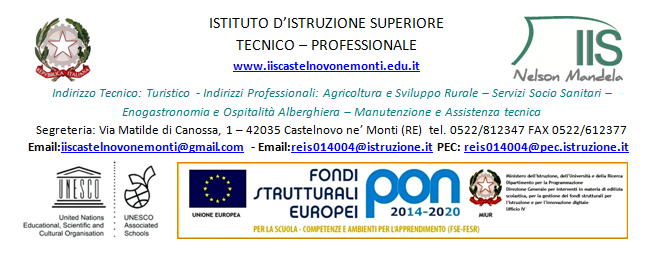 MODULO   PPROGETTO FORMATIVO INDIVIDUALEper alunni istituti professionalidecreto n. 61 / 2017ALUNNO: CLASSE:                SEZIONE:BIENNIO SCOLASTICO : 2019 - 21INDIRIZZO:COORDINATORE DI CLASSE:TUTOR :CODICI ATECO :  CODICE NUP :1.1   DATI ANAGRAFICICognome e nome allievo/a:____________________________________________________Luogo di nascita: ______________________________________Data____/ ____/ ________Residenza __________________________________________________________________Recapiti telefonici ___________________________________________________________Lingua madre: ______________________________________________________________Eventuale bilinguismo: _______________________________________________________Anno di ingresso in Italia:  _____________________________________________________Altre notizie: ________________________________________________________________ ______________________________________________________________________________________________________________________________________________________1.2 DIAGNOSI SPECIALISTICA1.3   COMPOSIZIONE DEL NUCLEO FAMILIARE1.4 CURRICOLO SCOLASTICOEventuali ripetenze  __________________________________________________________Valutazione e giudizio orientativo al termine della scuola media ______________________2.1 COMPETENZE INIZIALI UTILICompetenze formali certificate al termine della scuola media   ________________________Competenze non formali documentate rilevanti   ____________________________________Competenze informali dichiarate rilevanti   ________________________________________2.2   GRIGLIA DI RILEVAZIONE DELLE ABILITA’ DI BASE2.3 ALTRE CARATTERISTICHE DEL PROCESSO DI APPRENDIMENTO      2.4   GRIGLIA DI OSSERVAZIONE DEI COMPORTAMENTI2.5. APPRENDIMENTO DELLE LINGUE STRANIERE2.6 INTERVENTI EDUCATIVI E DIDATTICI CONSIGLIO DI CLASSE DEL___________________________Per ogni materia, nella seguente tabella verranno segnati gli strumenti compensativi e dispensativi, i criteri e le modalità di verifica e di valutazione di cui usufruiranno gli alunni.2.7 PATTO EDUCATIVO Si concorda con la famiglia e lo studente:  Nelle attività di studio l’allievo: è seguito da un Tutor pomeridiano nelle discipline: ______________________________con cadenza:    □ quotidiana  	□ bisettimanale    □ settimanale    □ quindicinale è seguito da familiariricorre all’aiuto di  compagniutilizza strumenti compensativi (computer, audiolibri, ecc)altro  ………………………………………………………………………………..………………………………………………………………………………..Strumenti da utilizzare  nel lavoro a casa strumenti informatici (pc, videoscrittura con correttore ortografico,…)tecnologia di sintesi vocaleappunti scritti al pc registrazioni digitalimateriali multimediali (video, simulazioni…)testi semplificati e/o ridottifotocopie schemi e mappealtro  ………………………………………………………………………………..………………………………………………………………………………..    Compiti    Si concorda che all’alunno vengano assegnati:Compiti con modalità differenti (specificare quali)____________________________________________________________________________________________________________________________________________________Compiti uguali sia nel contenuto che nella forma a quelli previsti per la classeQuantità di esercizi e di materiale di studio da rielaborare a casa ridotti nella quantità (specificare per quali materie)______________________________________________________________________________________________________________________________________________________________________________________________________________________________________________1^ UDA ____________________________________________________________________2^UDA  ____________________________________________________________________3^ UDA ____________________________________________________________________ ATTIVITA’ SCOLASTICHE PERSONALIZZATE E PROGRAMMATE:di potenziamento: attività didattico-formative  per classi aperte, parallele o di grado superiore; di gruppo e/o a coppie: attività di “Peer Education” e di tutoring con i ragazzi che necessitano di un consolidamento delle competenze;di supporto ai compagni di classe nello svolgimento dei compiti e delle attività  didattiche, eventualmente anche in orario pomeridiano;attività extra-curriculari, eventualmente anche con personale esterno alla scuola;eventuali uscite didattiche di approfondimento formativo e culturale.4.2   STRUMENTI E SUPPORTI NEL LAVORO A CASAschemi e mappe: produzione di schemi e mappe concettuali, prodotti multimediali che potranno servire anche di supporto al lavoro domestico dei compagni;consultazione di siti e piattaforme multimediali;4.3  STRATEGIE METACOGNITIVESollecitare collegamenti tra le nuove informazioni e quelle già acquisite ogni volta che si inizia un nuovo argomento di studio;Promuovere inferenze, integrazioni e collegamenti tra le conoscenze e le discipline;;Potenziare processi di autovalutazione e autocontrollo delle strategie di apprendimento. Sostenere i ragazzi nel superamento di eventuali lacune disciplinari.4.4  STRATEGIE METODOLOGICHEIncoraggiare l’apprendimento cooperativo favorendo le attività in piccoli gruppi;Sostenere e promuovere un approccio strategico nello studio come mediatori didattici per facilitare l’apprendimento degli altri ragazzi;Guidare gli altri ragazzi a:Conoscere le proprie modalità di apprendimento, i processi e le strategie mentali più adeguati e funzionali;Applicare consapevolmente comportamenti e strategie operative adeguate al proprio stile cognitivo;Ricercare strategie personali per compensare le specifiche difficoltà;Accettare in modo sereno e consapevole le proprie specificità;Far emergere gli aspetti positivi delle proprie potenzialità e della capacità di raggiungere gli obiettivi prefissati.I docenti tutor sono tenuti a tenere controllata la situazione per favorire il processo di apprendimento personalizzato finalizzato alla progressiva maturazione delle competenze e fare circolare le informazioni tra i docenti del Consiglio di Classe. COMPETENZE PREVISTE NEL CORSO (area comune e d’ indirizzo)Allegare il certificato di competenze elaborato dalla scuola annuali/biennali riferite agli assi culturali e alle udaCOMPETENZE SPECIFICHE SVILUPPATE IN ALTERNANZA Allegare il certificato di competenze maturate nei percorsi di alternanza scuola – lavoroCOMPETENZE AGGIUNTIVE DERIVANTI DALLA PERSONALIZZAZIONE DEL PERCORSO FORMATIVOAttestare ulteriori competenze maturate nel percorso personalizzatoIl presente documento è stato elaborato, analizzato e approvato da:Docenti del Consiglio di Classe __________________		_________________					__________________		___________________________________		_________________					__________________		_________________					__________________		_________________					__________________		___________________________________		___________________________________		_________________Genitore				______________________Studente				______________________Dirigente Scolastico 		__________________________Luogo e data_______________________________________________QUADRO 1: INFORMAZIONI GENERALIDIAGNOSI SPECIALISTICARedatta dalla ASL di………….. in data Specialista di riferimento: TIPOLOGIA DEL DISTURBOF81.0 (Dislessia)F81.1 (Disortografia) F81.2 (Discalculia)F81.3 (Disturbo Misto delle capacità scolastiche)F81.8 (Disgrafia)F81.9 Disturbi evolutivi delle abilità scolastiche non specificatiAltro………………………………………………Cognome e nomeRapporto di parentelaEventuali informazioni utiliScuola secondaria di primo gradoScuola secondaria di primo gradoScuola secondaria di primo gradoa.s.scuolaa.s. scuolaa.s.scuolaScuola secondaria Scuola secondaria Scuola secondaria a.s. 2018 -19IIS “N. Mandela” di Castelnovo né Montia.s. scuolaa.s.scuolaa.s.scuolaa.s.scuolaQUADRO 2: PRESENTAZIONE DELL’ALLIEVODIAGNOSISPECIALISTICA(dati rilevabili, se presenti,  nella diagnosi)OSSERVAZIONE IN CLASSE(dati rilevati direttamente dagli insegnanti)OSSERVAZIONE IN CLASSE(dati rilevati direttamente dagli insegnanti)OSSERVAZIONE IN CLASSE(dati rilevati direttamente dagli insegnanti)OSSERVAZIONE IN CLASSE(dati rilevati direttamente dagli insegnanti)OSSERVAZIONE IN CLASSE(dati rilevati direttamente dagli insegnanti)OSSERVAZIONE IN CLASSE(dati rilevati direttamente dagli insegnanti)OSSERVAZIONE IN CLASSE(dati rilevati direttamente dagli insegnanti)OSSERVAZIONE IN CLASSE(dati rilevati direttamente dagli insegnanti)LETTURALETTURALETTURALETTURALETTURALETTURALETTURALETTURALETTURA…………………………………………………………………………………………………………………………………………………………………………………………………………VELOCITÀVELOCITÀMolto lentaLentaScorrevoleMolto lentaLentaScorrevoleMolto lentaLentaScorrevoleMolto lentaLentaScorrevoleMolto lentaLentaScorrevoleMolto lentaLentaScorrevole………………………………………………………………………………………………………………………………………………………………………………………………………….CORRETTEZZACORRETTEZZAAdeguataNon adeguata (ad esempio confonde/inverte/sostituisce omette   lettere o sillabeAdeguataNon adeguata (ad esempio confonde/inverte/sostituisce omette   lettere o sillabeAdeguataNon adeguata (ad esempio confonde/inverte/sostituisce omette   lettere o sillabeAdeguataNon adeguata (ad esempio confonde/inverte/sostituisce omette   lettere o sillabeAdeguataNon adeguata (ad esempio confonde/inverte/sostituisce omette   lettere o sillabeAdeguataNon adeguata (ad esempio confonde/inverte/sostituisce omette   lettere o sillabe………………………………………………………………………………………………………………………………………………………………………………………………………………………………………………………………………………………………………………COMPRENSIONECOMPRENSIONEScarsaEssenzialeGlobaleCompleta-analiticaScarsaEssenzialeGlobaleCompleta-analiticaScarsaEssenzialeGlobaleCompleta-analiticaScarsaEssenzialeGlobaleCompleta-analiticaScarsaEssenzialeGlobaleCompleta-analiticaScarsaEssenzialeGlobaleCompleta-analiticaSCRITTURASCRITTURASCRITTURASCRITTURASCRITTURASCRITTURASCRITTURASCRITTURASCRITTURA……………………………………………………………………………………………………………………………………………………………………………………………………………………………………………………………………………………………………………………………………………………………………………………………SOTTODETTATURACorretta Poco corretta ScorrettaCorretta Poco corretta ScorrettaCorretta Poco corretta ScorrettaCorretta Poco corretta ScorrettaCorretta Poco corretta ScorrettaCorretta Poco corretta ScorrettaCorretta Poco corretta Scorretta……………………………………………………………………………………………………………………………………………………………………………………………………………………………………………………………………………………………………………………………………………………………………………………………………………………………………………………………………………………………………………………………………………………………………………………………………………………………………………………………………………………………………………………………………………………………………………………….PRODUZIONE AUTONOMA/ADERENZA CONSEGNAADERENZA CONSEGNAADERENZA CONSEGNAADERENZA CONSEGNAADERENZA CONSEGNAADERENZA CONSEGNAADERENZA CONSEGNA……………………………………………………………………………………………………………………………………………………………………………………………………………………………………………………………………………………………………………………………………………………………………………………………………………………………………………………………………………………………………………………………………………………………………………………………………………………………………………………………………………………………………………………………………………………………………………………….PRODUZIONE AUTONOMA/SpessoSpessoSpessoTalvoltaTalvoltaTalvoltaMai……………………………………………………………………………………………………………………………………………………………………………………………………………………………………………………………………………………………………………………………………………………………………………………………………………………………………………………………………………………………………………………………………………………………………………………………………………………………………………………………………………………………………………………………………………………………………………………….PRODUZIONE AUTONOMA/CORRETTA STRUTTURA MORFO-SINTATTICACORRETTA STRUTTURA MORFO-SINTATTICACORRETTA STRUTTURA MORFO-SINTATTICACORRETTA STRUTTURA MORFO-SINTATTICACORRETTA STRUTTURA MORFO-SINTATTICACORRETTA STRUTTURA MORFO-SINTATTICACORRETTA STRUTTURA MORFO-SINTATTICA……………………………………………………………………………………………………………………………………………………………………………………………………………………………………………………………………………………………………………………………………………………………………………………………………………………………………………………………………………………………………………………………………………………………………………………………………………………………………………………………………………………………………………………………………………………………………………………….PRODUZIONE AUTONOMA/SpessoSpessoSpessoTalvoltaTalvoltaTalvoltaMai……………………………………………………………………………………………………………………………………………………………………………………………………………………………………………………………………………………………………………………………………………………………………………………………………………………………………………………………………………………………………………………………………………………………………………………………………………………………………………………………………………………………………………………………………………………………………………………….PRODUZIONE AUTONOMA/CORRETTA STRUTTURA TESTUALE (narrativo, descrittivo, regolativo …)CORRETTA STRUTTURA TESTUALE (narrativo, descrittivo, regolativo …)CORRETTA STRUTTURA TESTUALE (narrativo, descrittivo, regolativo …)CORRETTA STRUTTURA TESTUALE (narrativo, descrittivo, regolativo …)CORRETTA STRUTTURA TESTUALE (narrativo, descrittivo, regolativo …)CORRETTA STRUTTURA TESTUALE (narrativo, descrittivo, regolativo …)CORRETTA STRUTTURA TESTUALE (narrativo, descrittivo, regolativo …)……………………………………………………………………………………………………………………………………………………………………………………………………………………………………………………………………………………………………………………………………………………………………………………………………………………………………………………………………………………………………………………………………………………………………………………………………………………………………………………………………………………………………………………………………………………………………………………….PRODUZIONE AUTONOMA/SpessoSpessoSpessoTalvoltaTalvoltaTalvoltaMai……………………………………………………………………………………………………………………………………………………………………………………………………………………………………………………………………………………………………………………………………………………………………………………………………………………………………………………………………………………………………………………………………………………………………………………………………………………………………………………………………………………………………………………………………………………………………………………….PRODUZIONE AUTONOMA/CORRETTEZZA ORTOGRAFICACORRETTEZZA ORTOGRAFICACORRETTEZZA ORTOGRAFICACORRETTEZZA ORTOGRAFICACORRETTEZZA ORTOGRAFICACORRETTEZZA ORTOGRAFICACORRETTEZZA ORTOGRAFICA……………………………………………………………………………………………………………………………………………………………………………………………………………………………………………………………………………………………………………………………………………………………………………………………………………………………………………………………………………………………………………………………………………………………………………………………………………………………………………………………………………………………………………………………………………………………………………………….PRODUZIONE AUTONOMA/AdeguataAdeguataParzialeParzialeNon adeguataNon adeguataNon adeguata……………………………………………………………………………………………………………………………………………………………………………………………………………………………………………………………………………………………………………………………………………………………………………………………………………………………………………………………………………………………………………………………………………………………………………………………………………………………………………………………………………………………………………………………………………………………………………………….PRODUZIONE AUTONOMA/USO PUNTEGGIATURAUSO PUNTEGGIATURAUSO PUNTEGGIATURAUSO PUNTEGGIATURAUSO PUNTEGGIATURAUSO PUNTEGGIATURAUSO PUNTEGGIATURA……………………………………………………………………………………………………………………………………………………………………………………………………………………………………………………………………………………………………………………………………………………………………………………………………………………………………………………………………………………………………………………………………………………………………………………………………………………………………………………………………………………………………………………………………………………………………………………….PRODUZIONE AUTONOMA/AdeguataAdeguataParzialeParzialeParziale Non  adeguata Non  adeguataGRAFIAGRAFIAGRAFIAGRAFIAGRAFIAGRAFIA……………………………………………………………………………………………………………………………………………………………………………………………………………………………………………….LEGGIBILELEGGIBILELEGGIBILELEGGIBILELEGGIBILE……………………………………………………………………………………………………………………………………………………………………………………………………………………………………………….SìSìPocoNoNoCALCOLOCALCOLOCALCOLOCALCOLOCALCOLOCALCOLO…………………………………………………………………………………………………………………………………………………………………………………………………………………………………………….Difficoltà visuospaziali spessospessotalvoltamai…………………………………………………………………………………………………………………………………………………………………………………………………………………………………………….Recupero di fatti numerici (es: tabelline)raggiuntoraggiuntoparzialenon raggiunto……………………………………………………………………………………………………………………………………………………………………………………………………….Automatizzazione delle procedure di calcoloraggiuntoraggiuntoparzialenon raggiunto……………………………………………………………………………………………………………………………………………………………………………………………………………………………………………………………………………………………………………………………………………...Errori di processamento numerico (negli aspetti cardinali e ordinali e nella   corrispondenza tra numero e quantità)spessospessotalvoltamai…………………………………………………………………………………………………………………………………………………………………………………………………………………………………………….Uso degli algoritmi di base del calcolo adeguataadeguataparzialenon adeguato…………………………………………………………………………………………………………………………………………………………………………………………………………………………………………….Capacità di problem solvingadeguataadeguataparzialenon adeguata…………………………………………………………………………………………………………………………………………………………………………………………………………………………………………….Comprensione del testo di un problemaadeguataadeguataparziale non adeguataOSSERVAZIONE IN CLASSE(dati rilevati direttamente dagli insegnanti)OSSERVAZIONE IN CLASSE(dati rilevati direttamente dagli insegnanti)OSSERVAZIONE IN CLASSE(dati rilevati direttamente dagli insegnanti)PROPRIETÀ  LINGUISTICAPROPRIETÀ  LINGUISTICAPROPRIETÀ  LINGUISTICAPROPRIETÀ  LINGUISTICAdifficoltà nella strutturazione della frasedifficoltà nel reperimento lessicaledifficoltà nell’esposizione oraledifficoltà nella strutturazione della frasedifficoltà nel reperimento lessicaledifficoltà nell’esposizione oraledifficoltà nella strutturazione della frasedifficoltà nel reperimento lessicaledifficoltà nell’esposizione oraleMEMORIAMEMORIAMEMORIAMEMORIADifficoltà nel memorizzare: categorizzazioni  formule, strutture grammaticali, algoritmi (tabelline, nomi, date …) sequenze e procedure  Difficoltà nel memorizzare: categorizzazioni  formule, strutture grammaticali, algoritmi (tabelline, nomi, date …) sequenze e procedure  Difficoltà nel memorizzare: categorizzazioni  formule, strutture grammaticali, algoritmi (tabelline, nomi, date …) sequenze e procedure  ATTENZIONEATTENZIONEATTENZIONEATTENZIONEselettivaintensivaselettivaintensivaselettivaintensivaAFFATICABILITÀAFFATICABILITÀAFFATICABILITÀAFFATICABILITÀSìPocaNoPRASSIEPRASSIEPRASSIEPRASSIEdifficoltà di esecuzionedifficoltà di pianificazionedifficoltà di programmazione e progettazionedifficoltà di esecuzionedifficoltà di pianificazionedifficoltà di programmazione e progettazionedifficoltà di esecuzionedifficoltà di pianificazionedifficoltà di programmazione e progettazionePresenta regolarità nella frequenza scolastica0     1     2Manifesta difficoltà nel rispetto delle regole0     1     2Mostra rispetto verso gli impegni (compiti a casa, attività a scuola, ecc)0     1     2Non porta a scuola i materiali per le attività didattiche, ne ha scarsa cura0     1     2Mostra autonomia nel lavoro0     1     2Mostra difficoltà nel mantenere l’attenzione durante le spiegazioni0     1     2Manifesta difficoltà nella comprensione delle consegne proposte0     1     2Non presta attenzione ai richiami dell’insegnante0     1     2Mostra bassa tolleranza alla frustrazione con comportamenti inadeguati0     1     2Reagisce con aggressività alle provocazioni dei compagni0     1     2Viene escluso dai compagni nelle attività scolastiche0     1     2Tende ad autoescludersi dalle attività scolastiche o dalle attività ricreative0     1     2Dimostra scarsa fiducia nelle proprie capacità0     1     2Mostra consapevolezza delle proprie difficoltà0     1     2Mostra consapevolezza dei propri punti di forza0     1     2LEGENDA:0: l’elemento descritto dal criterio non mette in evidenza particolari criticità1: l’elemento descritto dal criterio mette in evidenza problematicità lievi o occasionali2: l’elemento descritto dal criterio mette in evidenza problematicità rilevanti o reiterateLEGENDA:0: l’elemento descritto dal criterio non mette in evidenza particolari criticità1: l’elemento descritto dal criterio mette in evidenza problematicità lievi o occasionali2: l’elemento descritto dal criterio mette in evidenza problematicità rilevanti o reiteratePronuncia difficoltosaDifficoltà di acquisizione degli automatismi grammaticali di base Difficoltà nella scrittura Difficoltà acquisizione nuovo lessicoNotevoli differenze tra comprensione del testo scritto e oraleNotevoli differenze tra produzione scritta e oraleAltro: …………………………………………………………………………………………………………………………………………………………………………………………………………………………………………………………………………………………………………………………………………………….STRUMENTI COMPENSATIVIItalianoStoria Matem.Geogr.ScienzeInglese…..…..………..……Ed. FisicaUtilizzo di schemi, tabelle, formulari o mappeEventuali prove a risposta multiplaUso di immagini per fissare i concettiFissare interrogazioni e verifiche programmateIncentivare a casa l’uso dei supporti audio e/o informatici allegati al libro di testoFotocopia degli appunti al posto della copiatura/dettaturaUso della calcolatriceUso del computer con correttore ortograficoUso del computer con sintesi vocaleAudiolibriLibri digitaliDizionari digitaliLettore MP3 o registrazioniMISURE DISPENSATIVEItalianoStoria Matem.Geogr.ScienzeInglese…..…..………..……Ed. FisicaDispensa dalla lettura ad alta voceDispensa dal prendere appunti sotto dettaturaDispensa dal rispetto di tempi standardDispensa dalla copiatura dalla lavagnaDispensa dalla memorizzazione di formule, tabelline, regole grammaticaliCRITERI e MODALITA’ di VERIFICA/VALUTAZIONEItalianoStoria Matem.Geogr.ScienzeInglese…..…..………..……Ed. FisicaOrganizzazione di interrogazioni programmateCompensazione di prove orali di compiti scritti non ritenuti adeguatiUso di mediatori didattici durante le prove scritte e orali (schemi, mappe…)Valutazioni più attente ai contenuti che non alla formaVerifiche graduate con esercizi ridotti senza modificare i contenutiValutazione di un aspetto alla voltaUtilizzare prove a scelta multiplaTempi più lunghiEventuale lettura dei testi di verifica da parte dell’insegnanteProve informatizzateQUADRO 3 : UDA SVOLTE DALLA CLASSEQUADRO 4 : PROGETTO FORMATIVO INDIVIDUALEQUADRO 5:  MONITORAGGIO Data di ricevimento alunnoProblematiche emerseData dei Consigli di ClasseArgomenti riferiti ai colleghiAttività personalizzate Durata in oreQUADRO 6 :  ESITI DI APPRENDIMENTO IN TERMINI DI COMPETENZE